УВАЖАЕМЫЕ  РОДИТЕЛИ  БУДУЩИХ ПЕРВОКЛАССНИКОВ!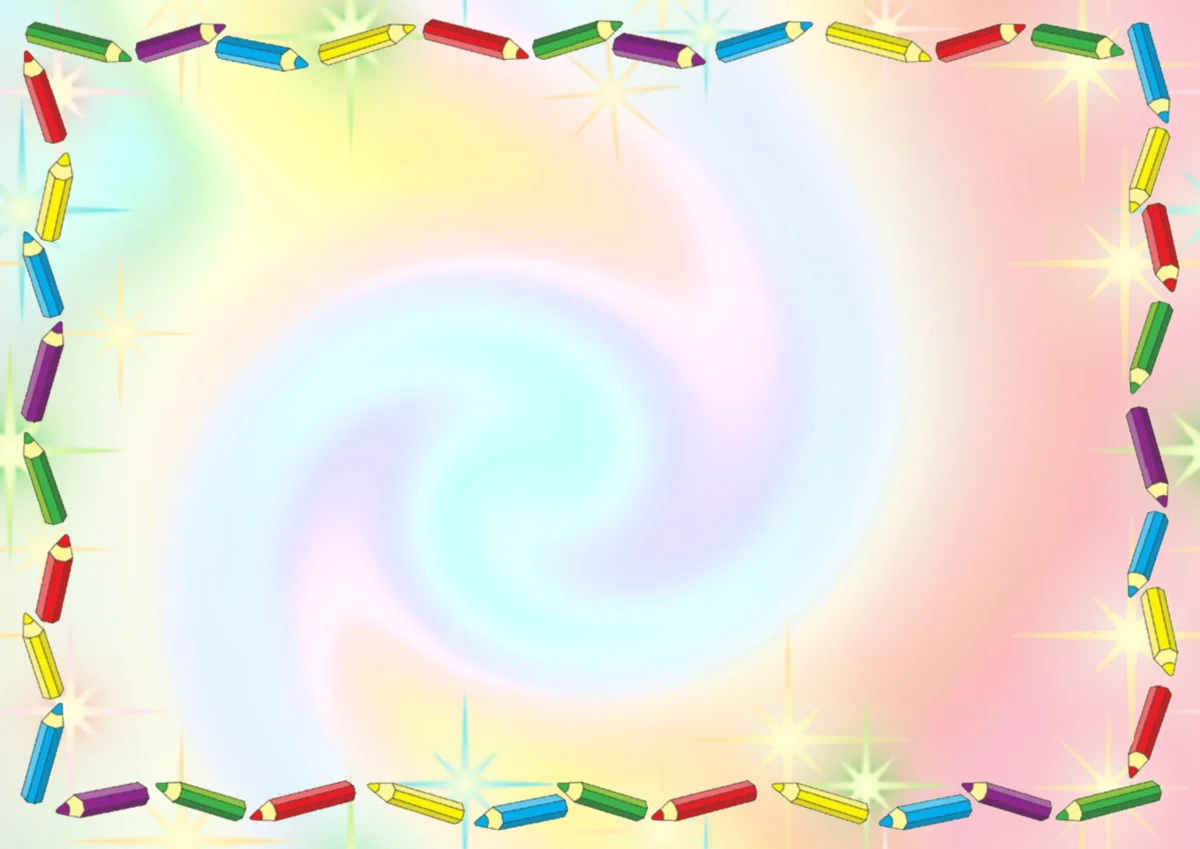 с 01 апреля по 30 июня 2024г. будет осуществляться прием заявлений и зачисление в первый класс на 2024-2025 учебный годдля детейпроживающих на территории, закрепленной за школой    Подать заявление можно:  1.Через интернет-портал государственных услуг РФ  (https://www.gosuslugi.ru/ )   2.Через портал образовательных услуг Приморского края (https:// portal.prim-edu.ru/ ) 3. МАУ "МФЦ Дальнереченского городского округа" (mfc@dalnerokrug.ru)    4. В приемной кабинета директора школы (каб. № 2)    5. Специалист МКУ «Управление образования»,         ответственный за прием детей в 1 классы  ОУ ДГО –    Бредня Марина Витальевна,  тел.: 89146592668с 06 июля по 05 сентября 2024г. прием заявлений в первый класс будет осуществляться для детей, не проживающие на закреплённой территории при наличии свободных мест    График приёма документов:     понедельник-пятница     с 09-00 до 11-00     с 16-00 до 17-00     Выходной- суббота, воскресеньеС уважением администрация МБОУ «СОШ № 6»